VITAL CROSS COUNTRY LEAGUE 2018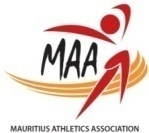 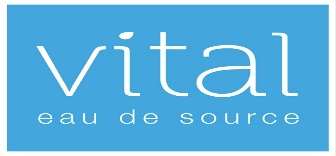 3e MANCHE– VENDREDI 16 FEVRIERMGI, MOKALE PARCOURS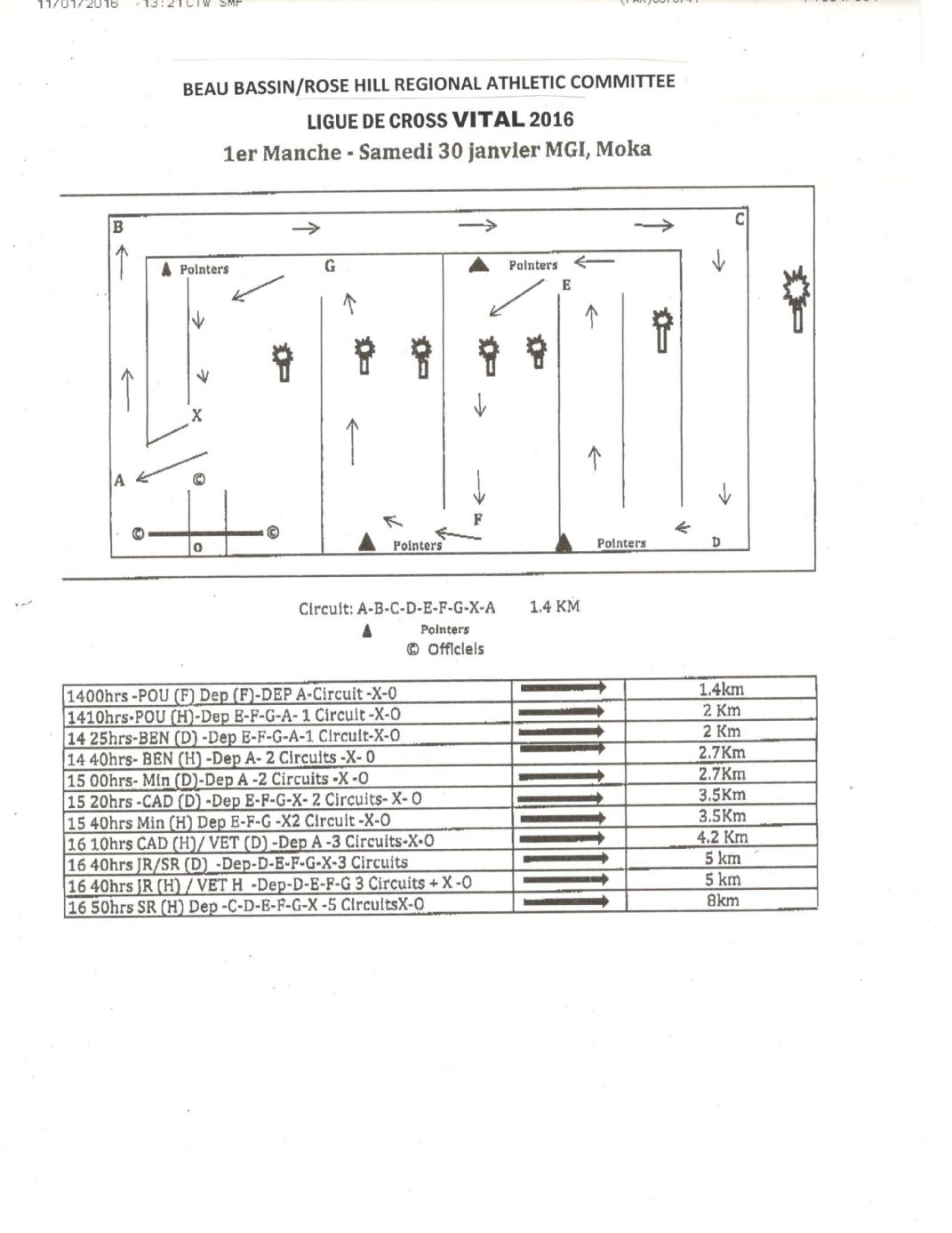 HEURECATCIRCUITDISTANCE08H45SR (H)DEP E – F – G – X + 6 Circuits X - O9 KM09H00POU (F)DEP A + 1 CIRCUIT X - O1.4 KM09H25JR (H)/VET (H)JR/SR (D)DEP E - F – G + 4 Circuits X - O6.3 KM10H00CAD (H)/VET (D)DEP F – G – A + 4 Circuits X - 06 KM10H30CAD (D)/MIN (H)DEP A + 3 Circuits X - O4.3 KM11H00BEN (H)/MIN (D)DEP G – A + 2 Circuits X - O3 KM11H30POU (H)/BEN (D)DEP E – F – G – A + 1 Circuit X - O2 KM